«Реализация федеральной программы «Формирование комфортной городской среды»Благоустройство общественной территории в селе ТерновкаКамышинского района Волгоградской области, расположенной по адресу ул. Коммунистическая, 6аПрограмма проекта (программы), представляемого на Волгоградский конкурс проектов (программ) по благоустройству территорий муниципальных образований Волгоградской области в 2020 году.1. Наименование администрации: Администрация Терновского сельского поселения Камышинского муниципального района Волгоградской области.2. Полное название проекта (программы): "Благоустройство Терновского сельского поселения Камышинского муниципального района Волгоградской области".3. Цель и задачи проекта (программы): Совершенствование системы комплексного благоустройства муниципального образования.4. Место реализации проекта (программы): Волгоградская область. Камышинский район. село Терновка, территория, прилегающая к сельскому Дому культуры, расположенному по адресу: ул.Коммунистическая, 6а5. Ожидаемые результаты: - совершенствование эстетического облика муниципального образования; - улучшение экологической обстановки; - создание комфортной и доступной среды для проживания и отдыха.6. Целевая группа, на которую рассчитан проект (программа): - разновозрастное население муниципального образования.7. Механизмы реализации (перечень действий и мероприятий): - за счет средств выделяемых по программе "Волгоградский конкурс проектов (программ) по благоустройству территорий муниципальных образований Волгоградской области в 2020 году" и за счет средств из бюджета муниципального образования.8. Этапы и сроки реализации: - в течении 2020 года.9.Технико-экономическое обоснование проекта (программы): - площадь благоустройства территории: 2428.00 кв. м; - ориентировочная стоимость реализации проекта:  3 334 тыс. руб..10.Эффективность от реализации проекта (программы): - улучшение экологической и эстетической обстановки, создание комфортной среды доступной для разновозрастного населения муниципального образования.11. Проектные материалы: - территория, выделенная администрацией муниципального образования под благоустройство.12. Контактные данные должностного лица, ответственного за разработку проекта (программы): Глава  Терновского сельского поселения Камышинского муниципального района Волгоградской области Тураева Елена Борисовна тел.: 8 (84457) Тураева Е.Б.ООО "СТРОЙИНТЕРЬЕР" г. Камышин 8 (84457) 5-43-68Пояснительная записка.Технико-экономические показатели:Проект разработан специалистами ООО"СтройИнтерьер" г. Камышин совместно с администрацией муниципального образования.Данным проектом предусмотрено создание гармоничной и современной среды благоустройства территории, выделенной под данные виды работ администрацией муниципального образования.Проектным решением предусмотрено:- создание зоны отдыха для жителей и гостей поселения;- организация площадок для тихого и активного отдыха;- организация детских и спортивных площадок;- прокладка кабелей уличного освещения;- организация зеленых зон;- установка малых архитектурных форм;- проектирование ограждения благоустраиваемой территории;Благодаря разработке и выполнению проектных решений ожидается:- улучшение эстетической привлекательности Терновского сельского поселения для жителей и гостей;- улучшение экологической обстановки территории;- формирование благоприятного психологического климата.-  площадь благоустройства территории -  2428.00 кв. м;- ориентировочная стоимость реализации проекта -  3 334 тыс. руб.;Сроки реализации: в 2020 году.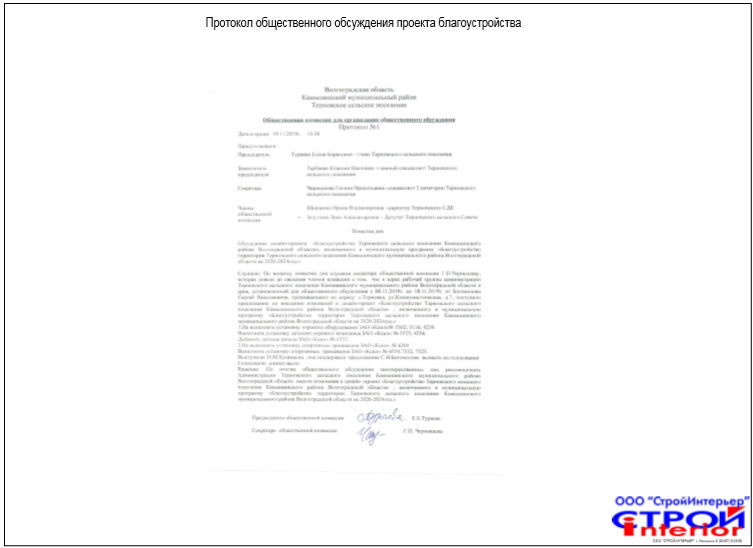 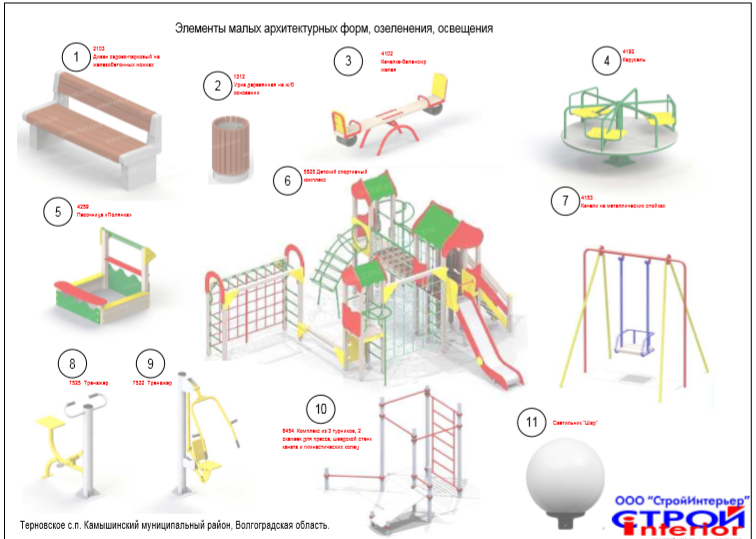 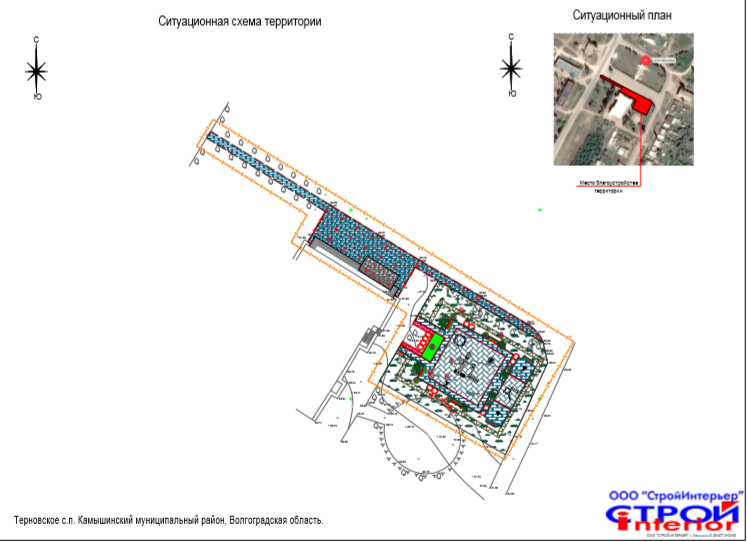 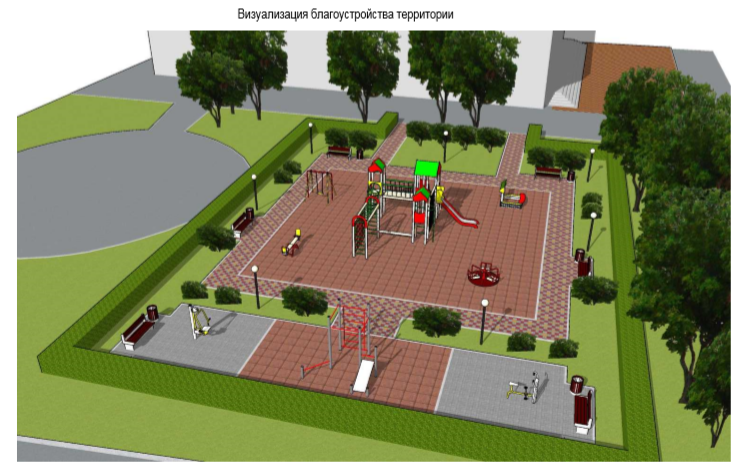 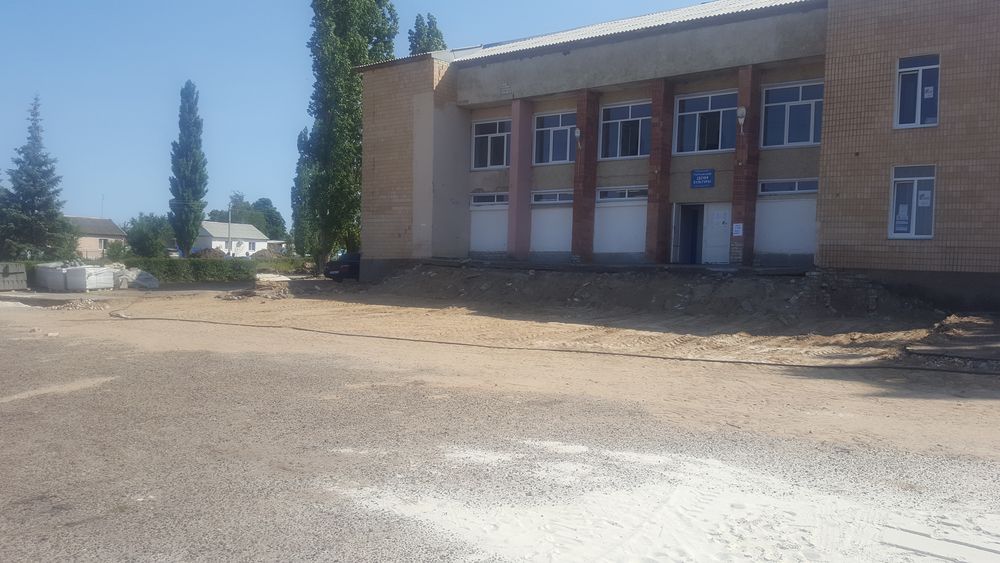 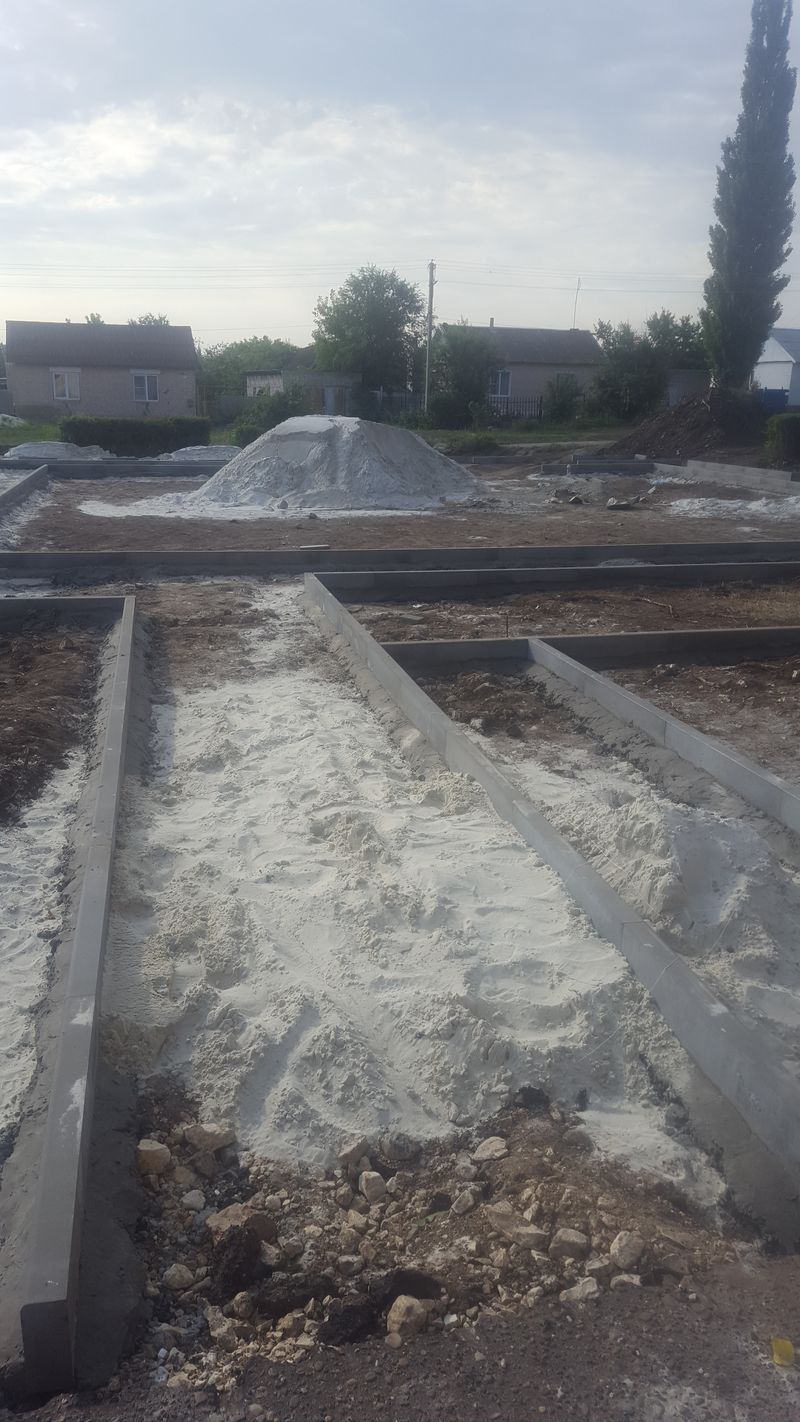 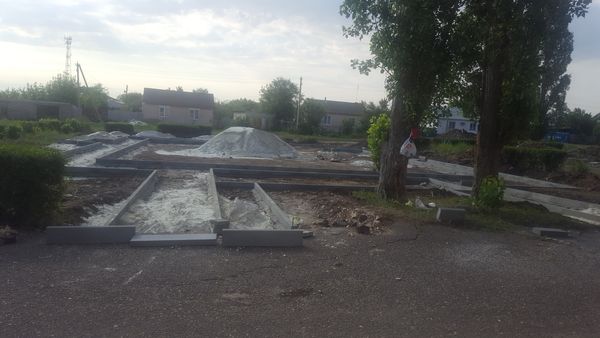 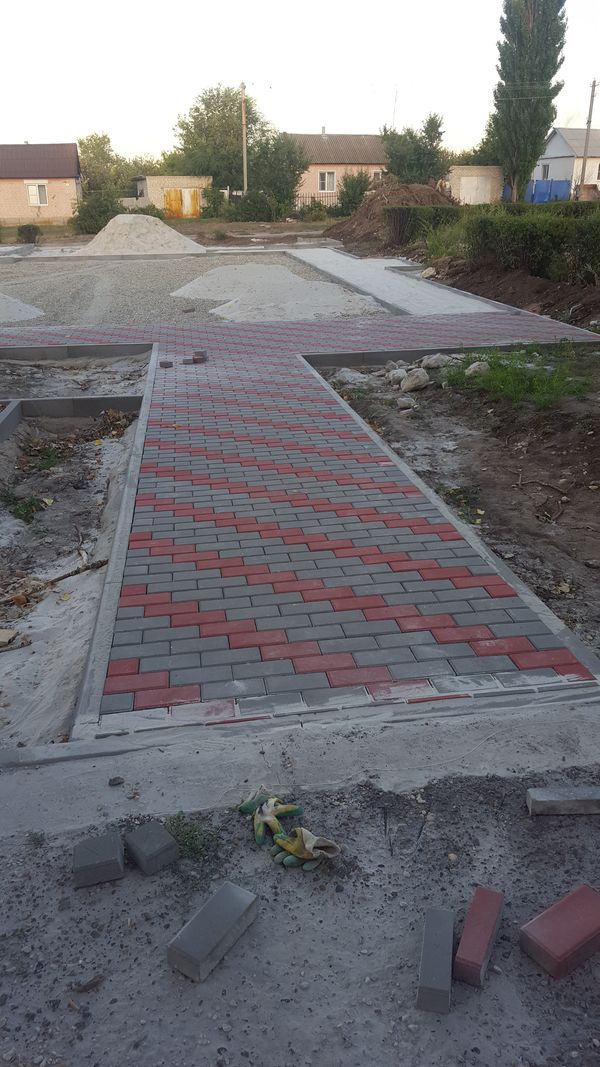 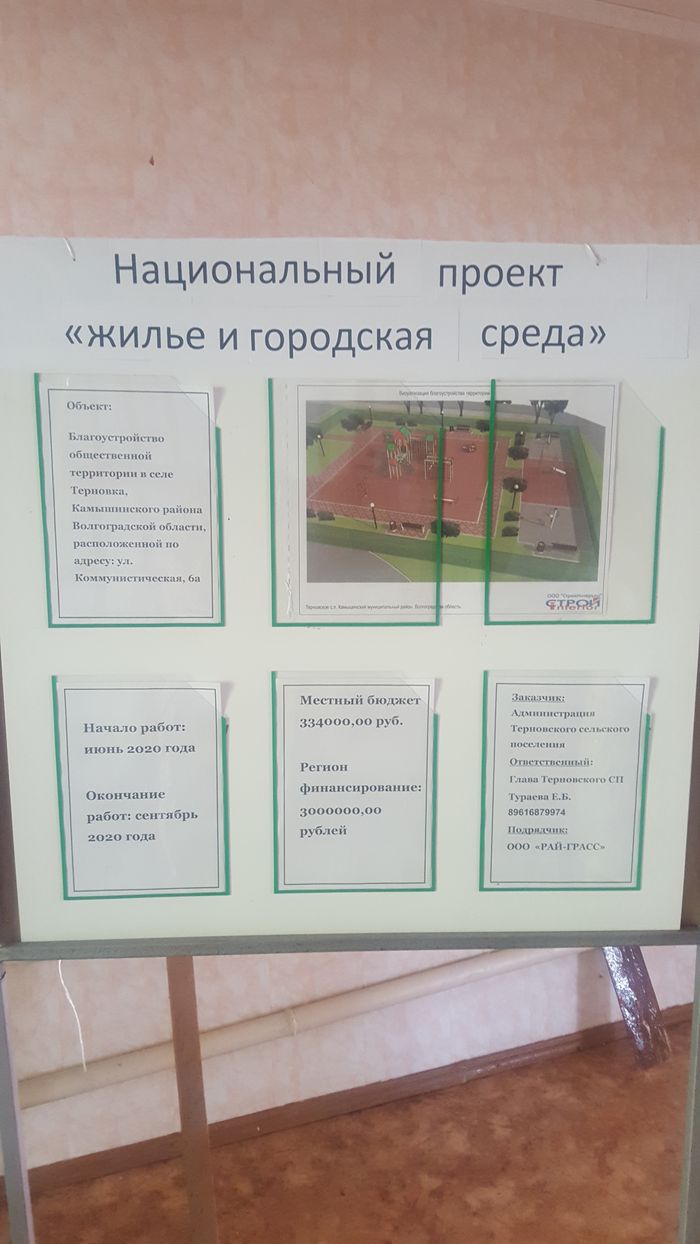 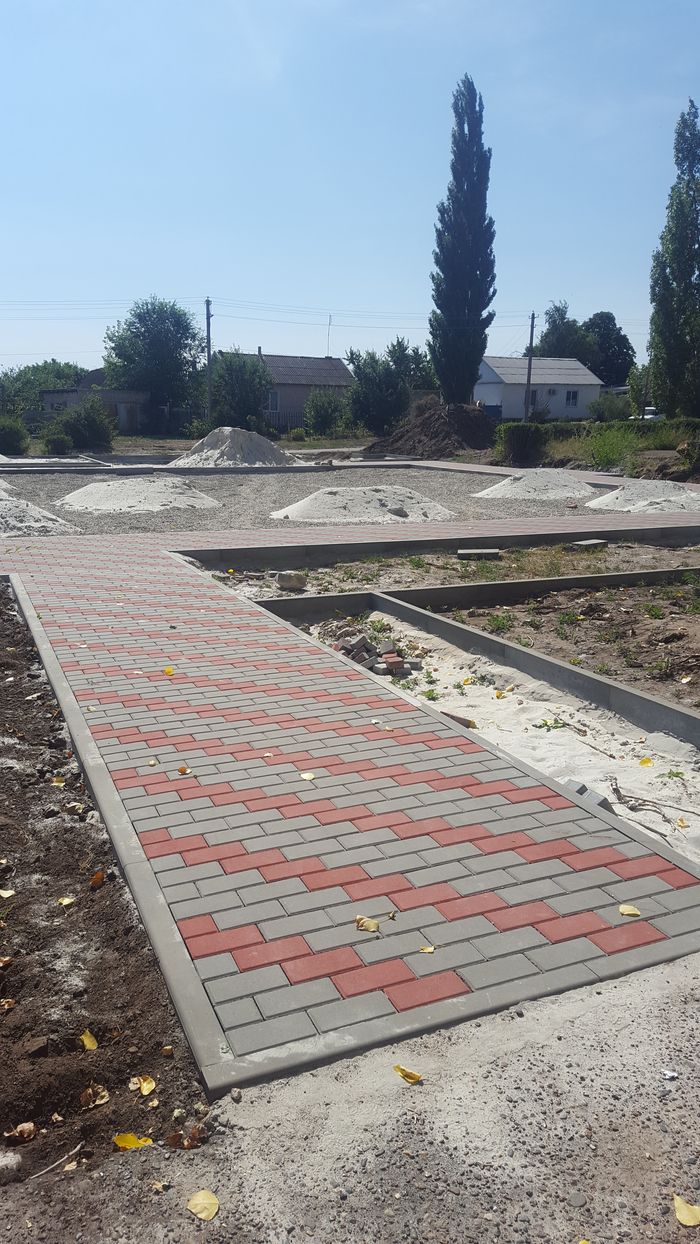 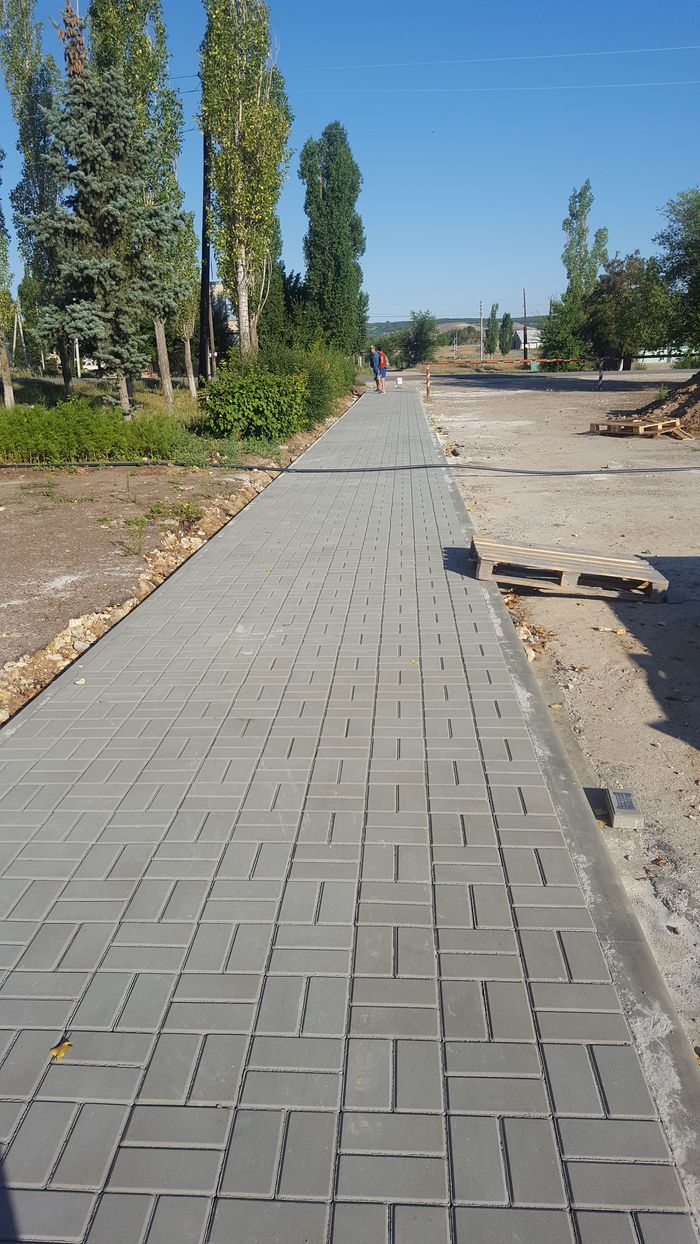 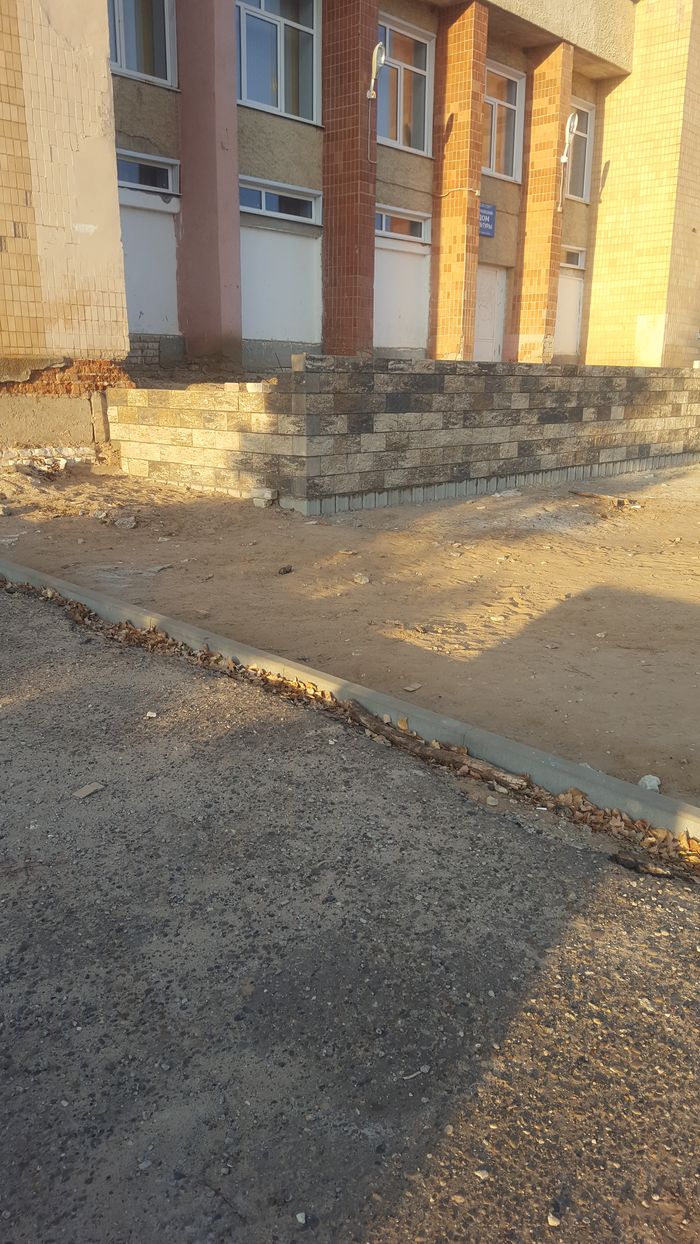 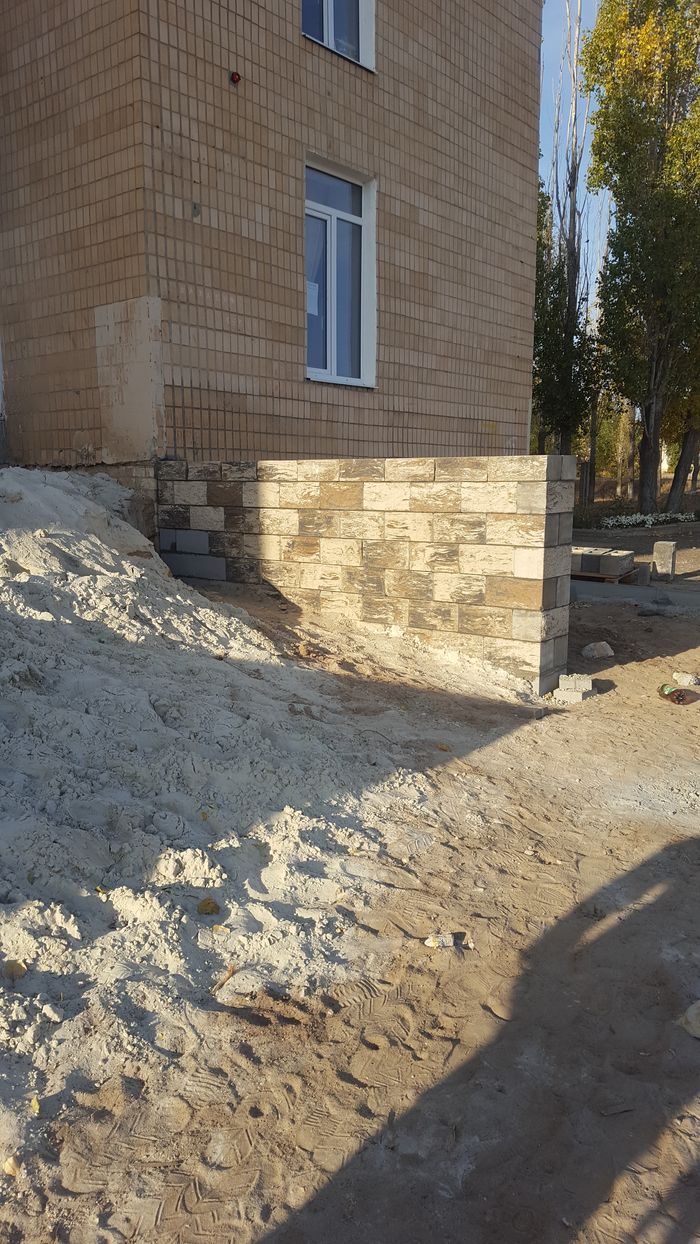 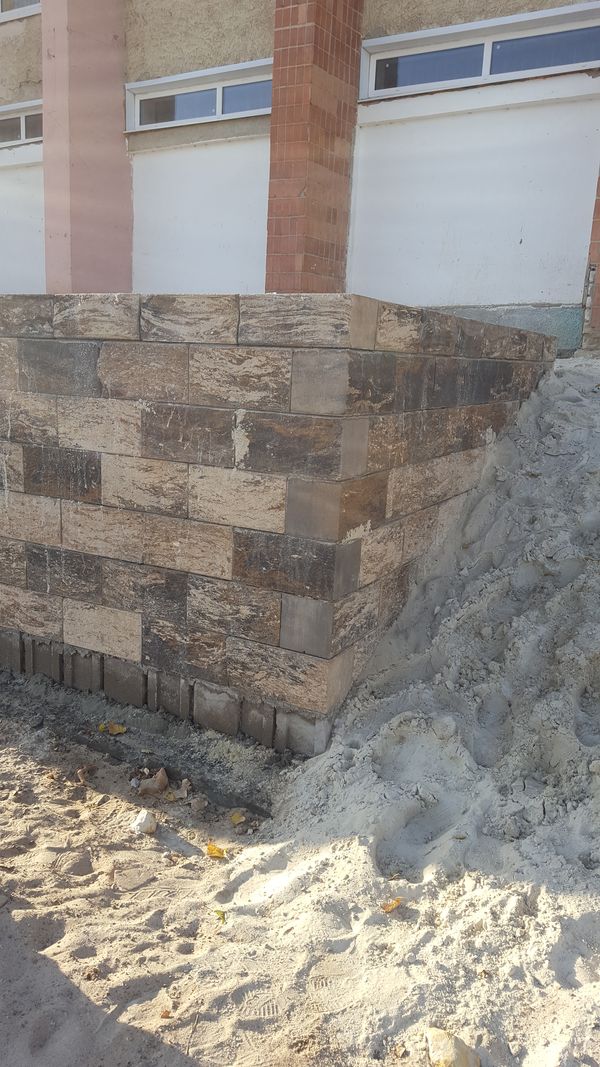 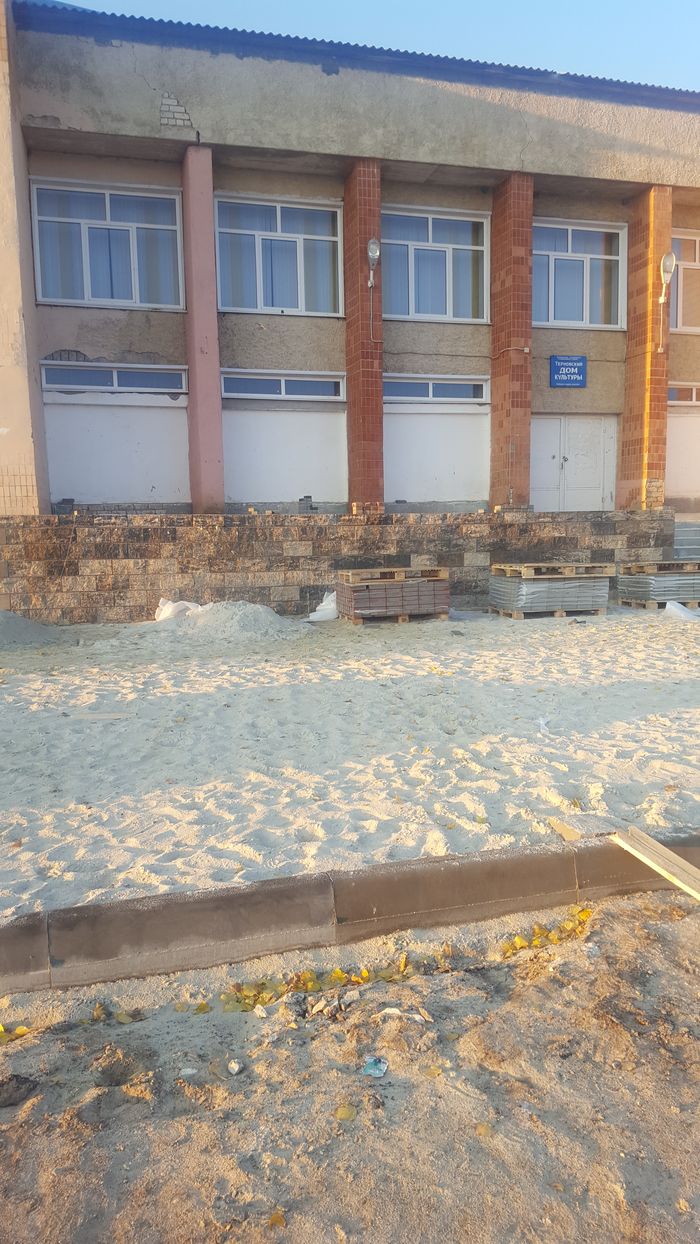 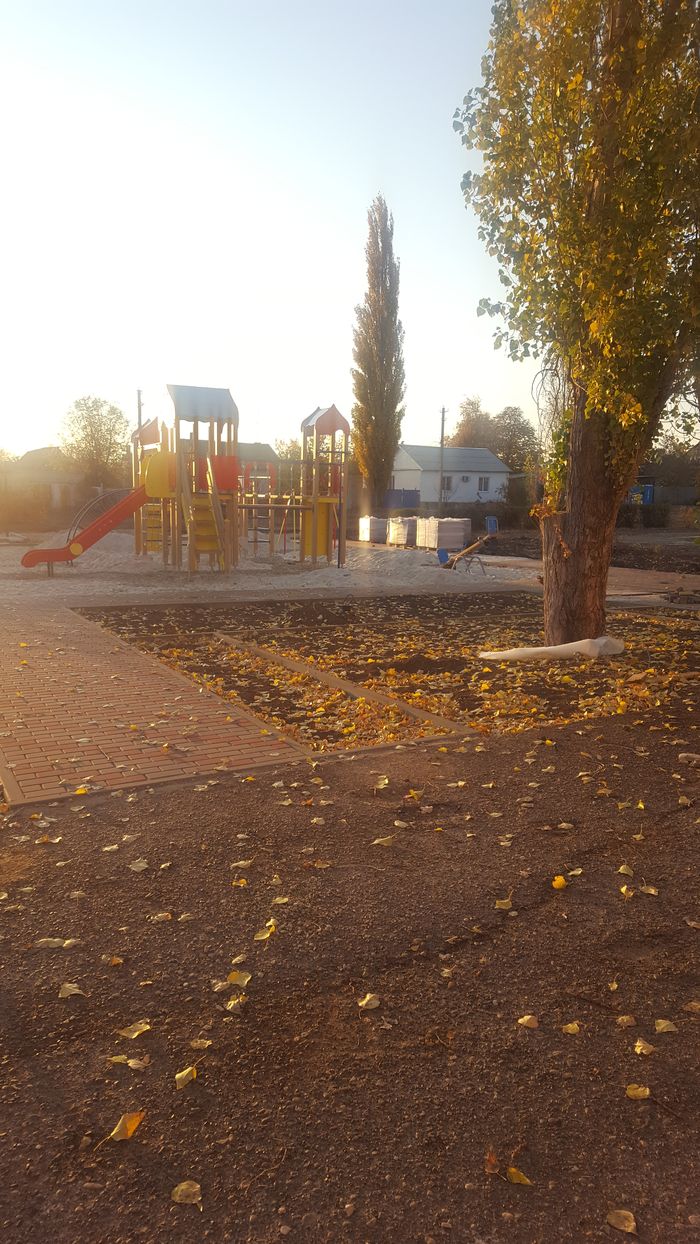 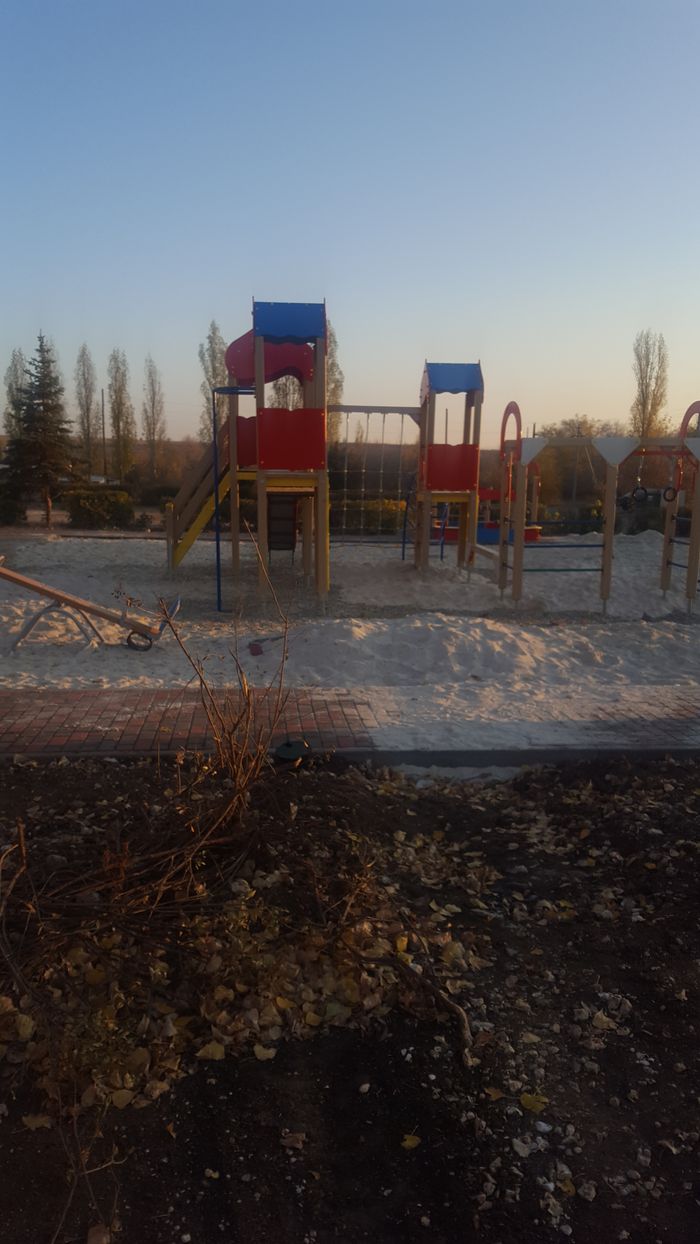 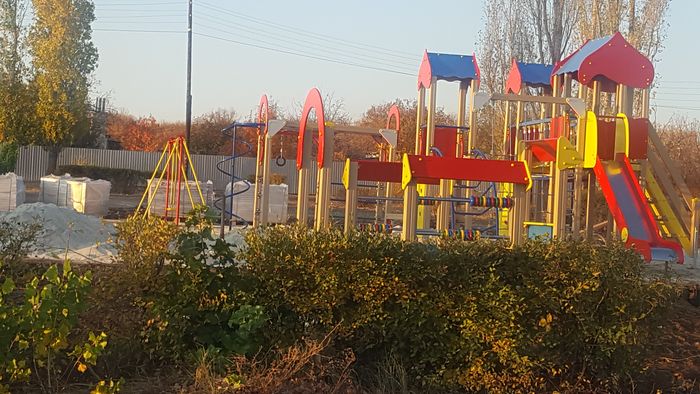 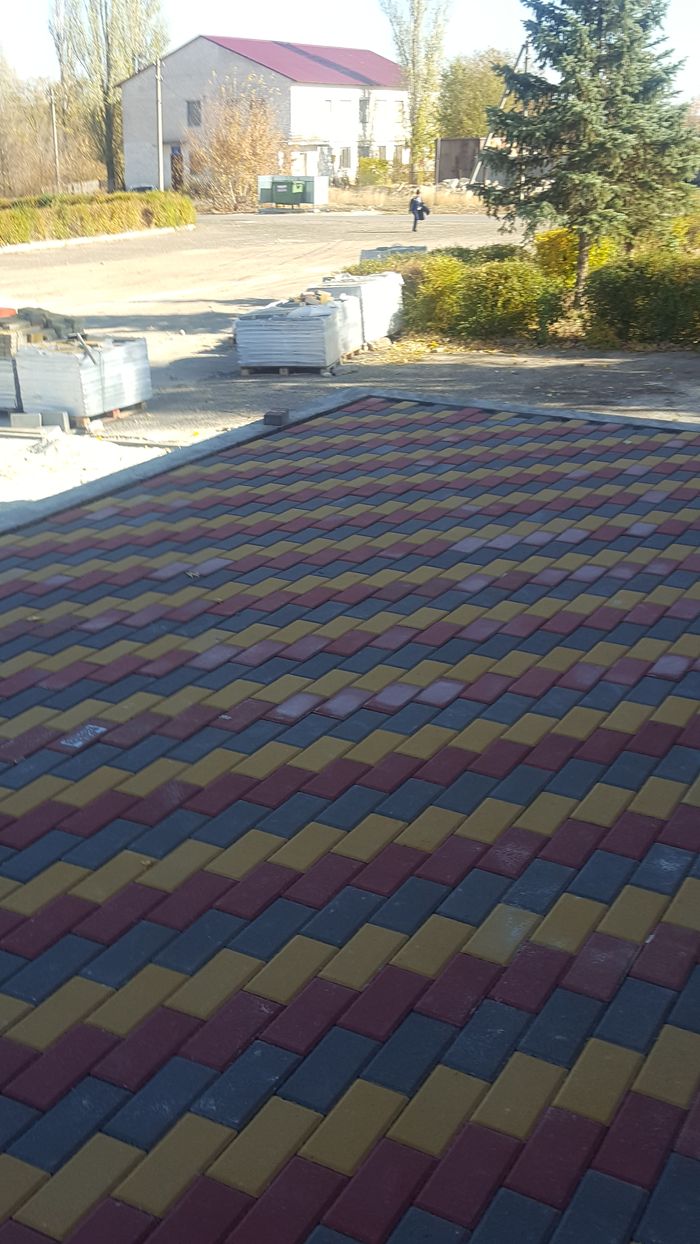 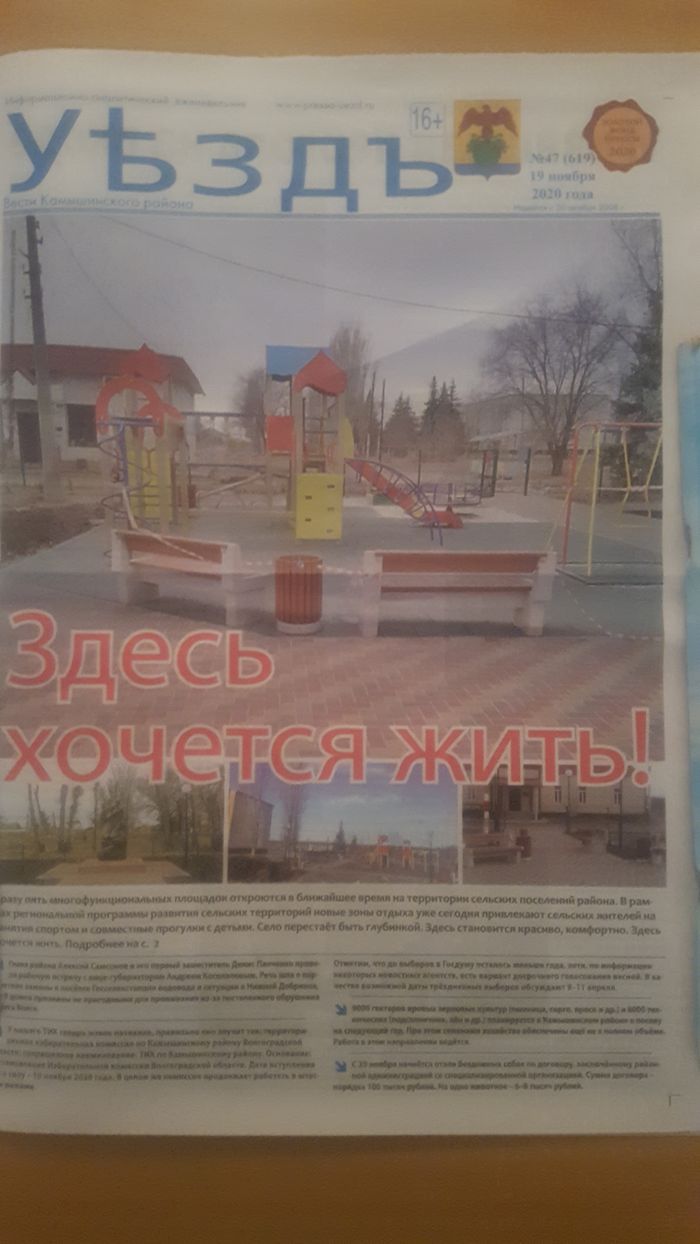 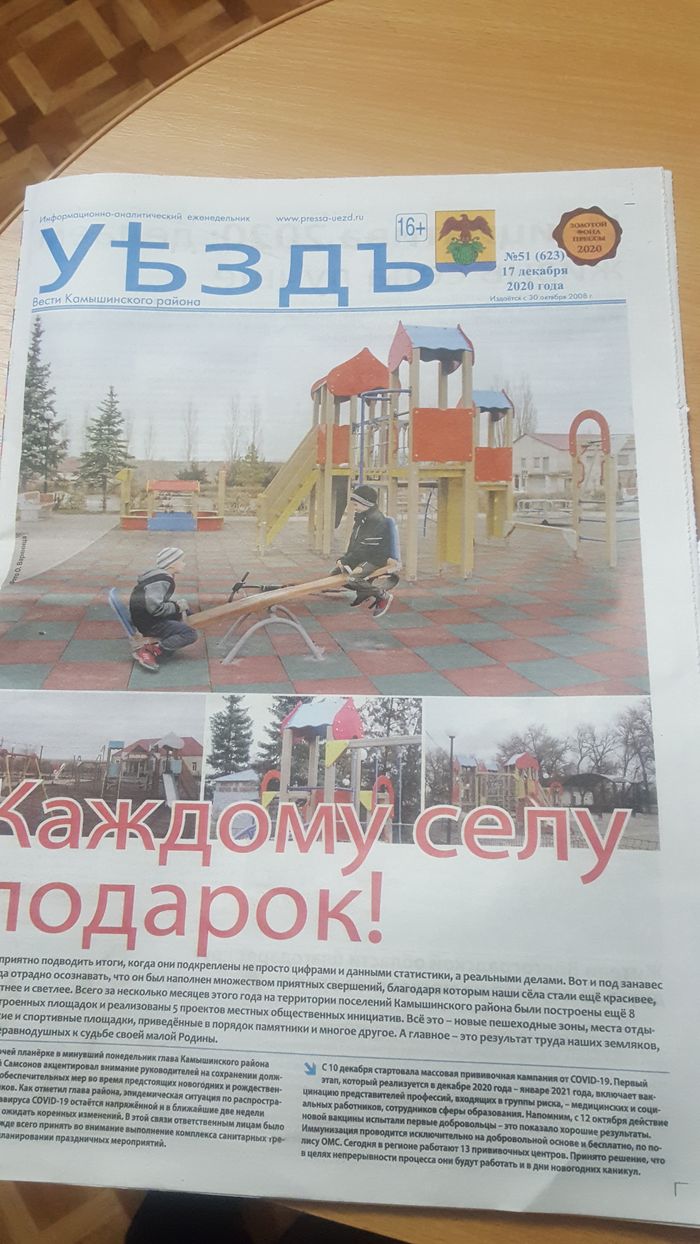 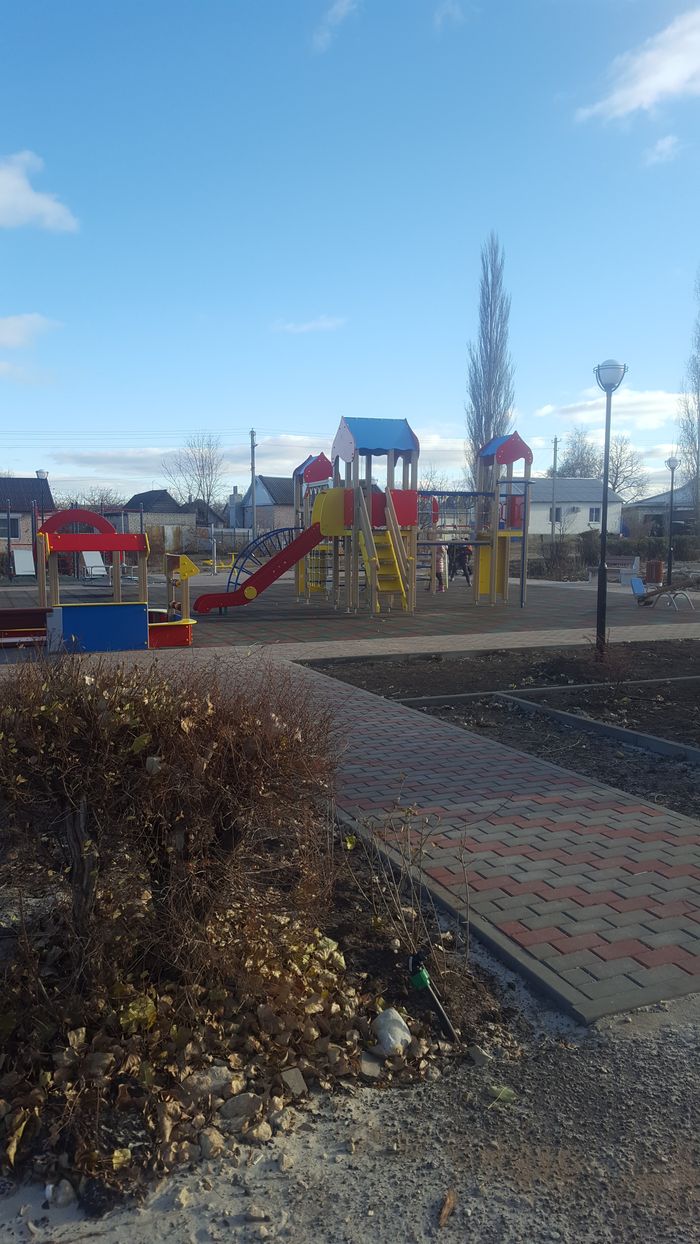 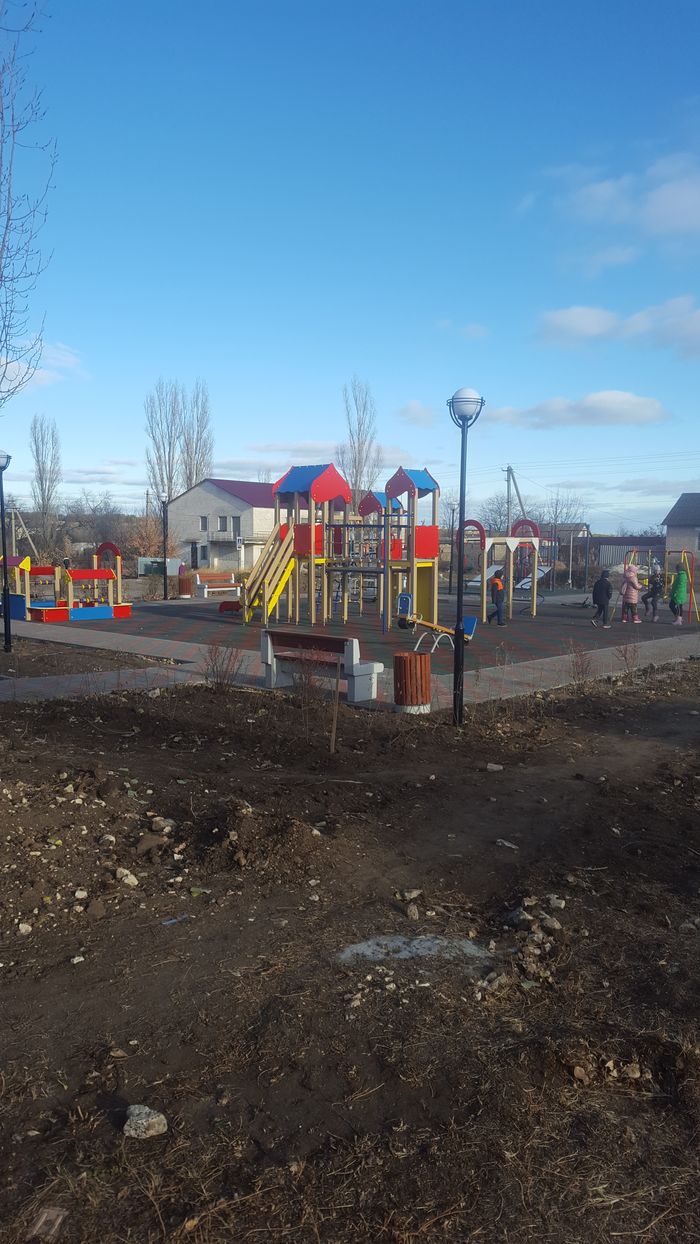 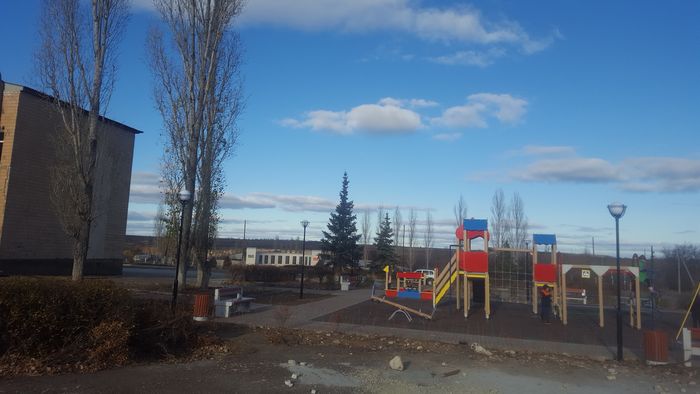 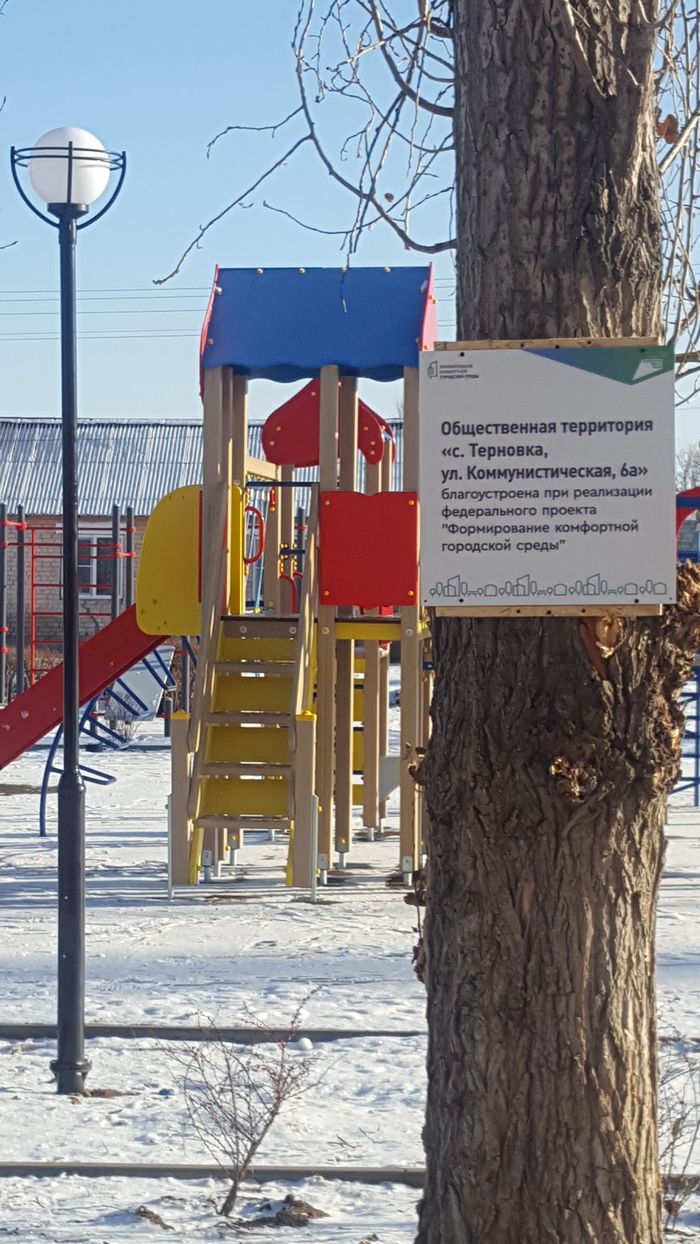 